Отчет о проведенных мероприятиях в рамках Всероссийского профилактического мероприятия «Внимание-дети!» в ГКОУ  РД «Сангарская  СОШ Лакского района» В рамках Всероссийского профилактического мероприятия «Внимание- дети!» были проведены следующие мероприятия:- издан указ о проведении профилактического мероприятия в школе.- составлен план мероприятий.- на МО классных руководителей рассмотрен вопрос о состоянии работы по профилактике детского дорожно-транспортного травматизма, планирование организационных мероприятий по безопасности дорожного движения.-обновление уголка по правилам ПДД.- внесение коррективов  в Паспорт безопасности и схемы безопасных маршрутов  к образовательным организациям, их размещение на официальных сайтах.- Проведение вводного инструктажа во 2-9 кл. по безопасности дорожного движения.- в течение всего периода проводились минутки безопасности по ПДД.- проводились классные часы по темам:«Правила движения достойны уважения». (2-9 кл.)«Всё о детском кресле в автомобиле и ремнях безопасности».(2-9 кл.)« Что должен знать велосипедист». (2-9 кл) и т.д.- Игра по станциям «Мир ПДД».Викторина «Дорожные знаки».- проведено родительское собрание , где обсуждался вопрос о безопасной перевозке детей.- конкурс рисунков «Мы соблюдаем ПДД!»-был организован просмотр видеороликов, обучающих мультфильмов и фильмов по ПДД.Заместитель директора по ВР                                                           Мусаева З.А.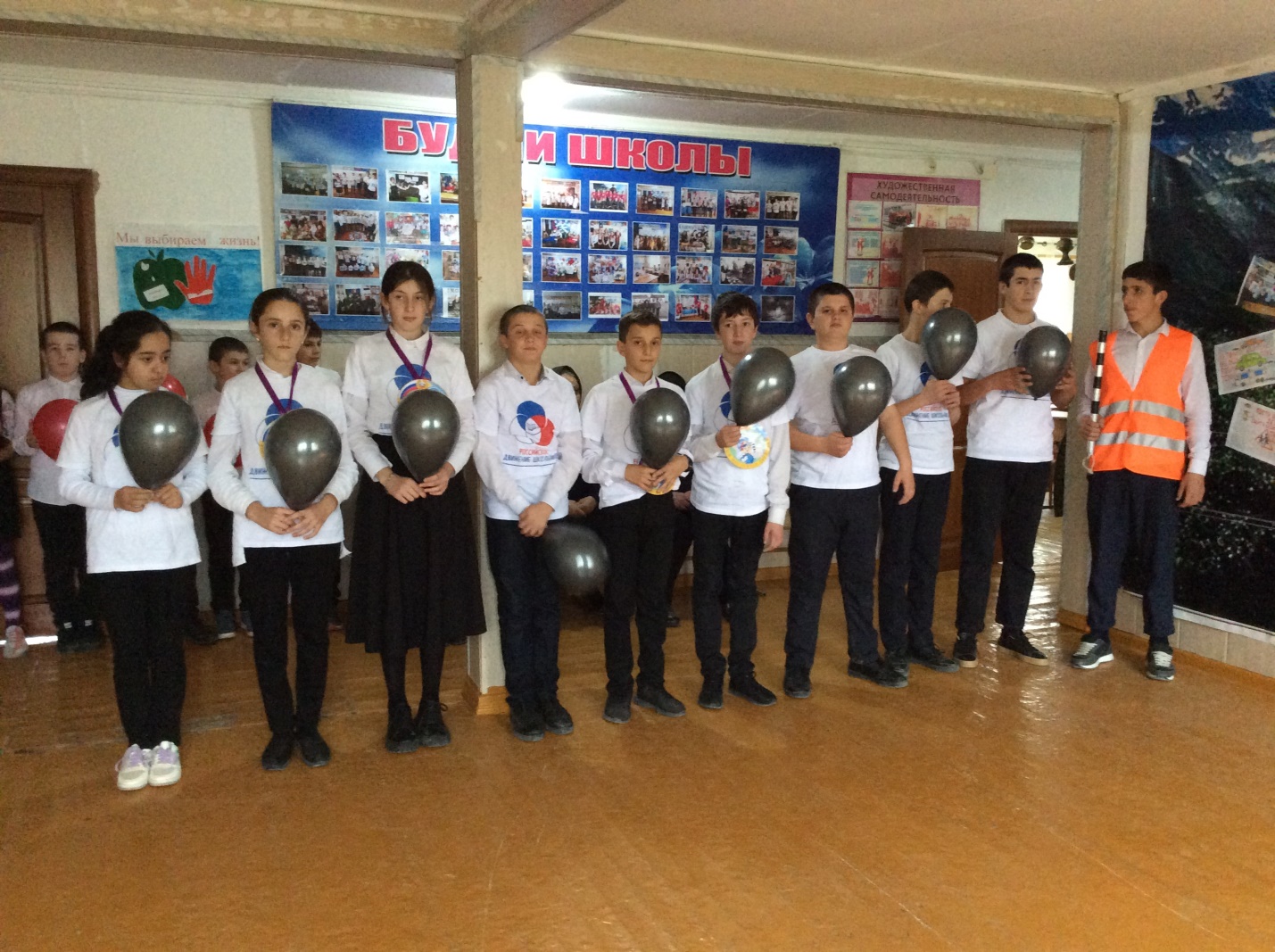 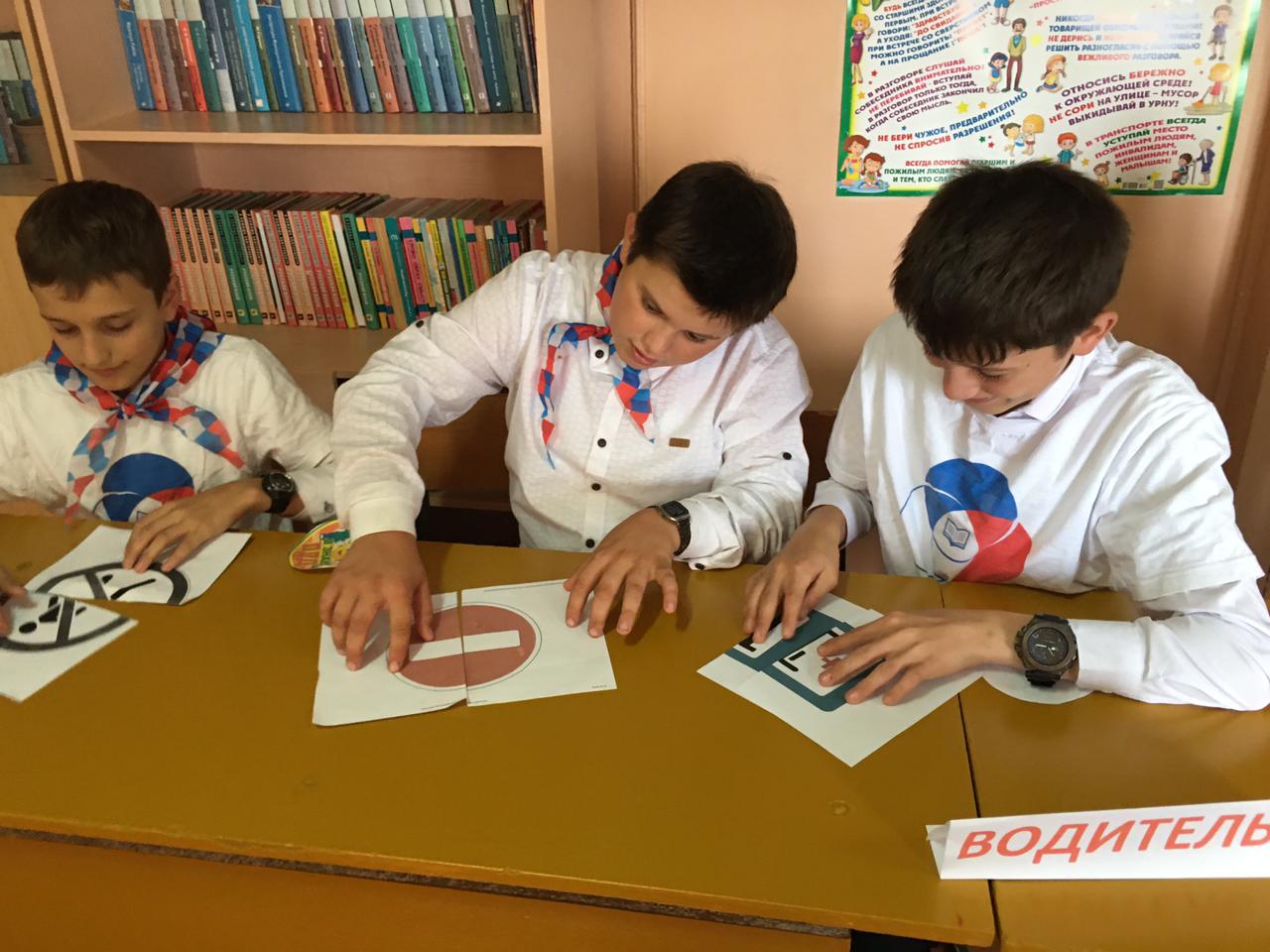 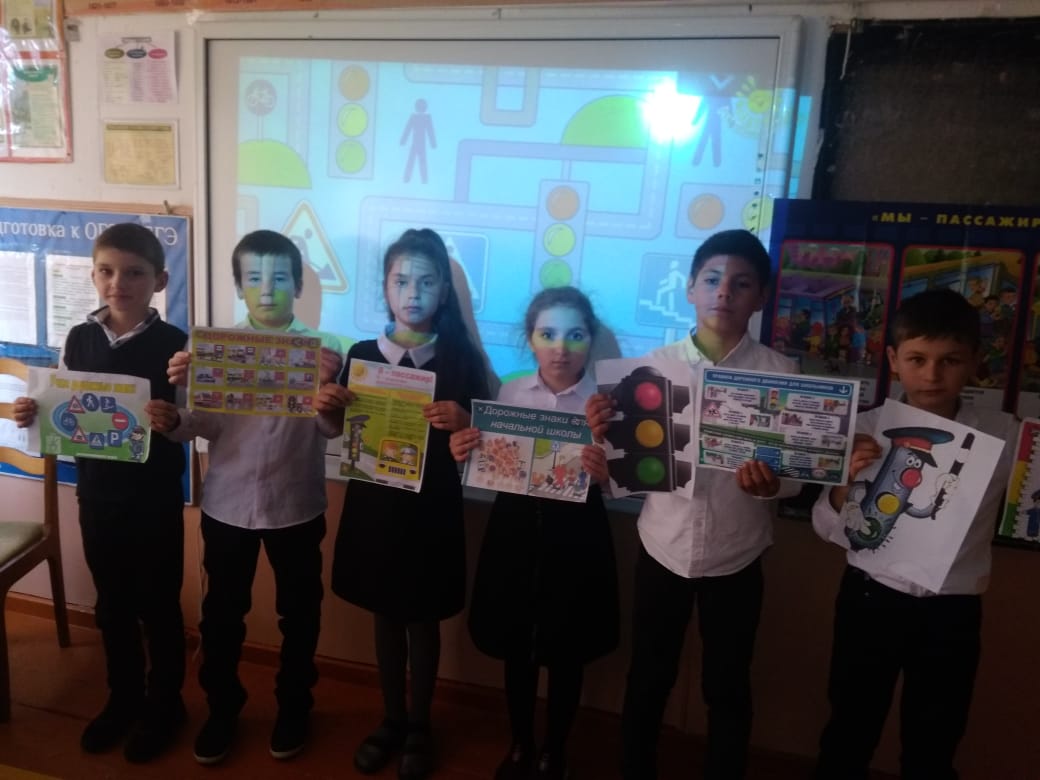 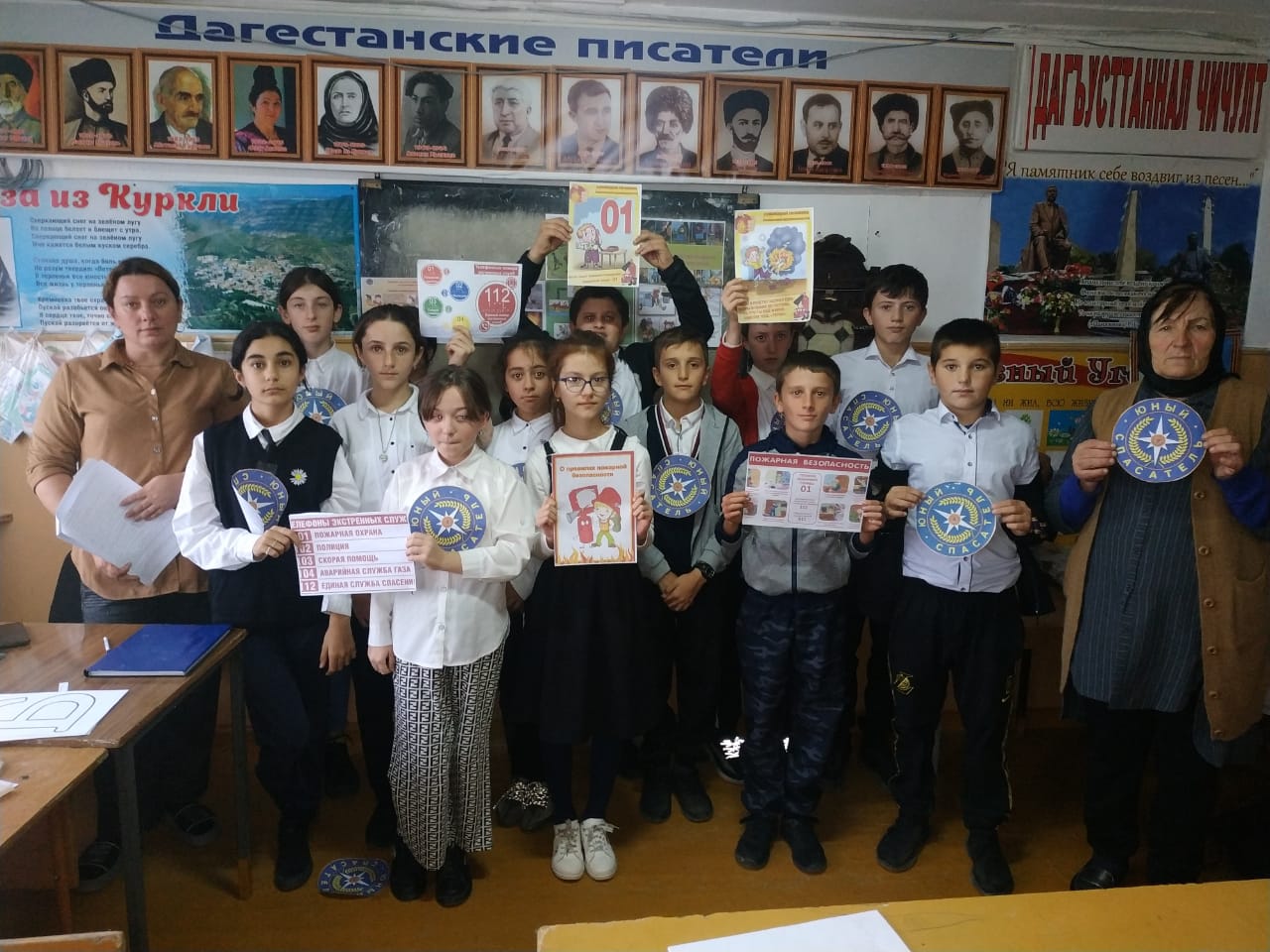 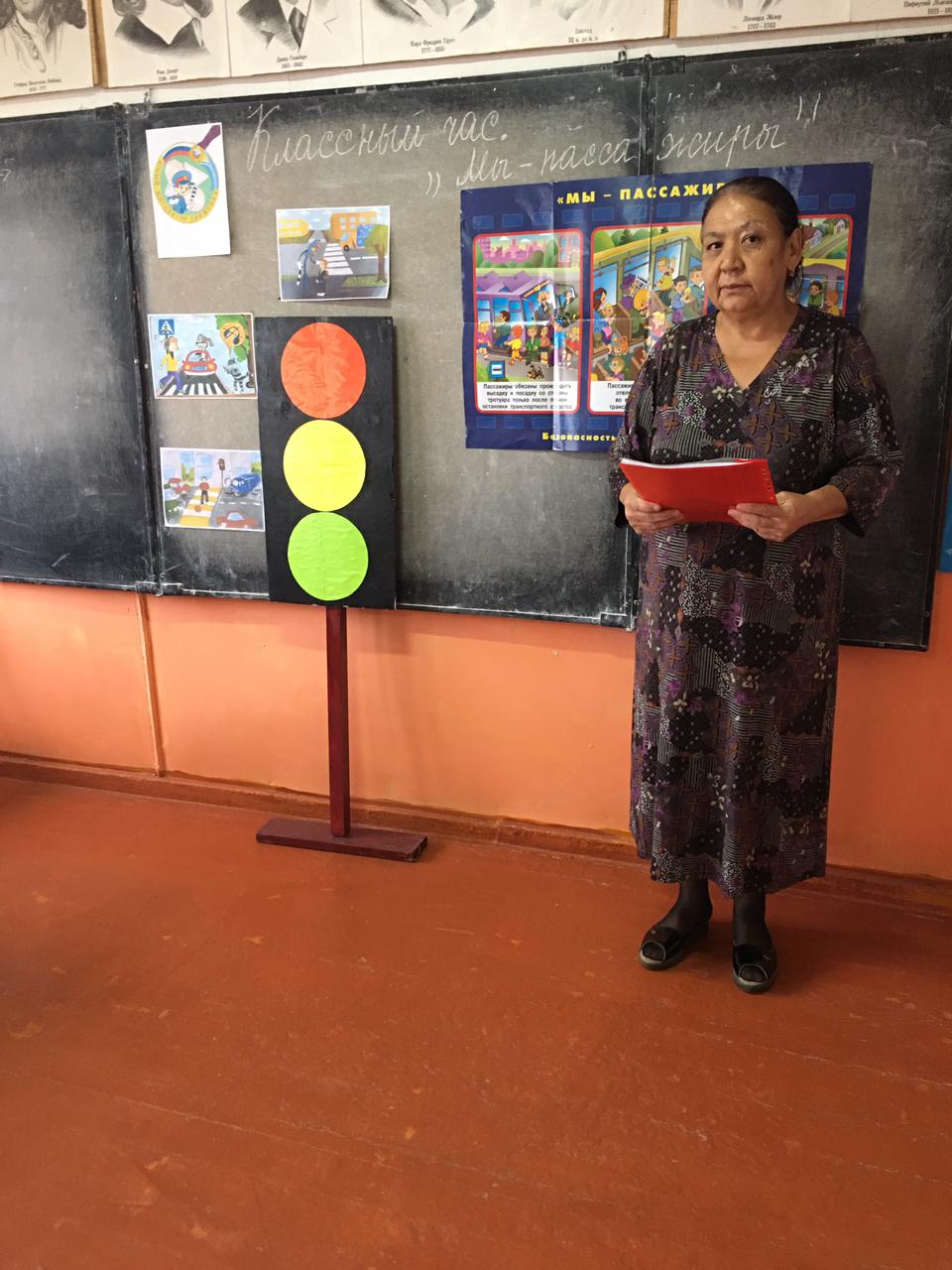 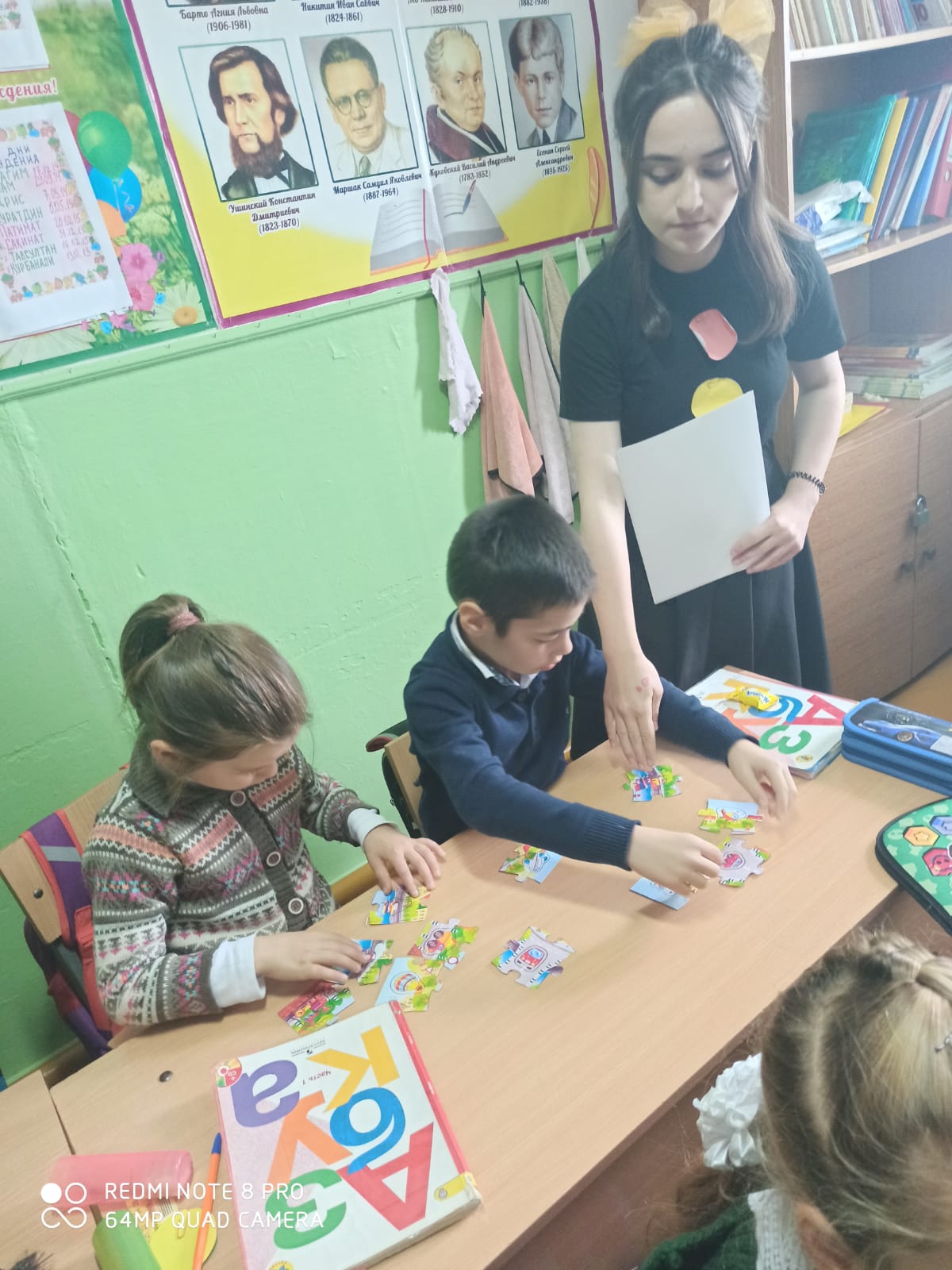 